Droites numériques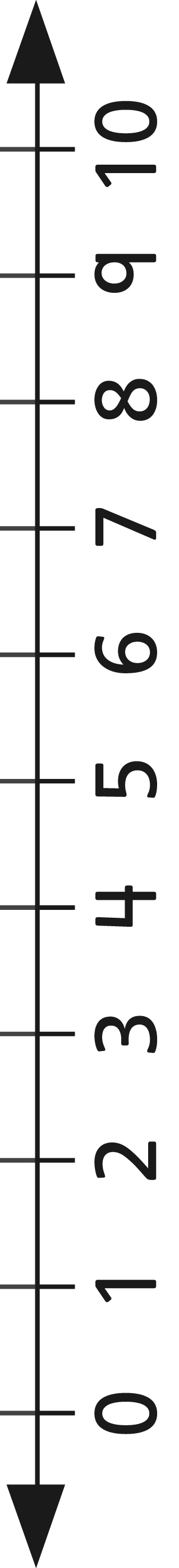 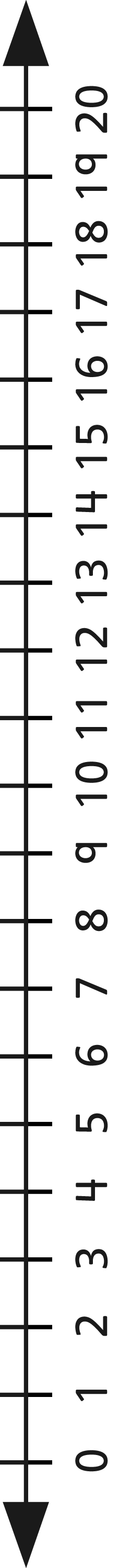 